Тема: Буквы о-а в корне –гар- - -гор-. Тип урока: урок изучения нового материала Цели: познакомиться с лексическим значением корня гор–гар; познакомиться с орфографическим правилом правописания  гласных о–а  в этом корне;сформировать на основе правила  умение правильно писать слова с изучаемой орфограммой;воспитать любовь к русскому языку, интерес к учению.Оборудование: таблица чередований корней, карточки с индивидуальным заданием, карточки для самостоятельной работы.ХОД УРОКАI. Организационный моментII. Фронтальный опрос– Что мы изучали на предыдущих уроках?
– Какие корни с чередованием вы уже знаете?
– От чего зависит написание гласной в этих корнях?
– Обратимся к таблице на доске (3 столбик закрыт)III. Практическое задание на развитие логического мышления1) На доске заранее написаны слова с пропуском гласной.Выр…щивать, прил…гательное, р…стение, пол…жение, выр…сли.Задание:  распределить слова на группы.  IV. Новый материал1) Ребята, мы с вами повторили правила написания гласных в корнях с чередованием и то, что написание гласных может зависеть:а) от наличия суффикса А после корня;
б) от конечной согласной корня.– Сегодня мы познакомимся с другими корнями, в которых также наблюдается чередование гласных а–о.Наша цель:а) установить, от чего зависит написание гласной в корне гор–гар;
б) сформулировать правило;
в) научиться узнавать эту орфограмму и правильно писать слова.2) Итак, обратимся к корню гор–гар.– Перед вами на доске слова гора, гореть, гористый, загар, угарный, горный. 
– Выделите корень. Однокоренные ли это слова? (Нет)
– Почему? (Они имеют разные лексические значения, хотя их корни звучат и пишутся одинаково)
– Разведите эти слова по их родовым гнёздам (самостоятельно в тетради).Гора, гористый, горный – значение «возвышаться».
Гореть, загар, угарный – значение «пылать».– Сегодня мы будем работать со словами, корень которых имеет значение «пылать».
– Рассмотрите внимательно слова, записанные в два столбика на доске.
– Запишем в тетрадь:гореть                        угар 
горелый                      огарок
загорать                    загар– Прочитайте слова первого столбика. Какая гласная пишется в корне?
– В каком положении, ударном или безударном, она находится?
– Прочитайте слова второго столбика. Какая гласная пишется в корне?
– В каком положении находится она?
– Сделаем вывод: от чего же зависит написание а–о в корне гор–гар? (От ударения).
– Сформулируйте правило.
– Обратите внимание! В этих корнях написание зависит от ударения, но не проверяется им!Учитель открывает 3 графу таблицы.– Как правильно выделить орфограмму? (Учитель – на доске, дети в тетради: гореть – угар.)– Для того чтобы лучше запомнить правило, составим алгоритм. (Учитель – на доске, дети – в тетрадях.)Можно это правило представить в виде следующего рисунка (кому-то легче будет запомнить так).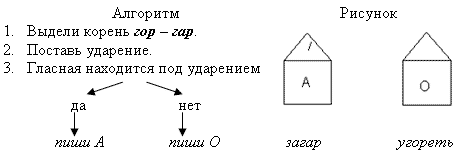 Итог этого этапа: орфограммой является только безударная гласная.Мы под удареньем пишем 
Без сомнения то, что слышим.
Если ж звук без ударенья,
Вызывает он сомненья.V. Закрепление1. Упр. 140 – развивается умение находить в словах орфограмму – букву а–о в корне ­гар­ – ­гор­, различать омонимичные корни и отличать данную орфограмму от орфограммы – проверяемой буквы безударного гласного в корне, устно и графически объяснять условия выбора орфограмм.Вырабатывается алгоритм поиска слов с орфограммой (выбора написания):1) Произнести слово, поставить ударение, найти буквы безударных гласных.2) Выделить звукосочетание [гар].3) Проверить, является ли оно корнем. Выделить корень. Уточнить значение слова.4) Определить, ударный гласный в корне или безударный.5) Применить правило.6) Подчеркнуть орфограмму­букву о или а. – В каких словах этой орфограммы нет? Почему? (Под горой, пригорок, горючий, горевать.)– Сколько омонимичных корней вы обнаружили? (Три.)– Сделайте вывод: что важно знать, чтобы правильно применить правило написания букв безударных гласных в корне? (Знать значение слова (корня) и не смешивать слова с омонимичными корнями.)2. Упр. 141 – развивается умение писать слова с разными орфограммами, в том числе с орфограммой­буквой а–о в корне ­гар­ – ­гор­, графически обозначать условие выбора орфограммы. Выполняют самостоятельно. Коллективная проверка с комментированием.3. Упр. 142 – развивается умение правильно писать слова с изученной орфограммой.Ученики могут диктовать в группе предложения по очереди, один комментирует перед записью, называя слово с изученной орфограммой. Можно провести как самостоятельную работу.VI. Итог урока.– Какую проблему решали на уроке?– Чему научились? – Какая работа понравилась больше всего?VII. Домашнее задание.1. Уметь рассказать правило, опираясь на схему.2. Упр. 144 (взаимодиктант).Написание букв о-а в корнях с чередованием  зависит от наличияНаписание букв о-а в корнях с чередованием  зависит от наличияНаписание букв о-а в корнях с чередованием  зависит от наличиязакорневого суффикса -а-ЛАГ–ЛОЖ 
сочетания согласных ст/щ
в корне слова
РАСТ (РАЩ)–РОСударенияГОР–ГА'Р: О/А (а')
